The following document must be attached to this Application Form:An updated Curriculum Vitae Applicants may attach copies of available Referee reports and other information they wish to provide to support their application.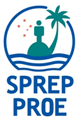 SECRETARIAT OF THE PACIFIC REGIONAL ENVIRONMENT PROGRAMMERECRUITMENT & SELECTIONAPPLICATION FORMTHIS APPLICATION IS FOR THE FOLLOWING POSITION:METEOROLOGY & CLIMATE OFFICER1.PERSONAL DETAILSPERSONAL DETAILSPERSONAL DETAILSPERSONAL DETAILSPERSONAL DETAILSPERSONAL DETAILSPERSONAL DETAILSPERSONAL DETAILSNAMENAMENAMEDATE OF BIRTHDATE OF BIRTHDATE OF BIRTHSEXSEX NATIONALITY  NATIONALITY  NATIONALITY FAMILY STATUS (DEPENDENTS)FAMILY STATUS (DEPENDENTS)FAMILY STATUS (DEPENDENTS)FAMILY STATUS (DEPENDENTS)FAMILY STATUS (DEPENDENTS)FAMILY STATUS (DEPENDENTS)POSTAL ADDRESSPOSTAL ADDRESSPOSTAL ADDRESSE-MAIL ADDRESSE-MAIL ADDRESSTELEPHONE WORKTELEPHONE WORKTELEPHONE WORKMOBILE NUMBERMOBILE NUMBERTELEPHONE HOMETELEPHONE HOMETELEPHONE HOMEFAX NUMBERFAX NUMBERLANGUAGESLANGUAGESLANGUAGESHOBBIESHOBBIESHOBBIESCOMMUNITY INVOLVEMENTCOMMUNITY INVOLVEMENTCOMMUNITY INVOLVEMENT2.ACADEMIC BACKGROUND (Most recent ones first)ACADEMIC BACKGROUND (Most recent ones first)ACADEMIC BACKGROUND (Most recent ones first)ACADEMIC BACKGROUND (Most recent ones first)ACADEMIC BACKGROUND (Most recent ones first)ACADEMIC BACKGROUND (Most recent ones first)ACADEMIC BACKGROUND (Most recent ones first)ACADEMIC BACKGROUND (Most recent ones first)DatesDatesInstitution/CountryInstitution/CountryInstitution/CountryInstitution/CountryQualification AttainedQualification AttainedQualification Attained3.OTHER PROFESSIONAL DEVELOPMENT/WORKSHOPS/CONFERENCES ATTENDED (State only those that are relevant to this position)OTHER PROFESSIONAL DEVELOPMENT/WORKSHOPS/CONFERENCES ATTENDED (State only those that are relevant to this position)OTHER PROFESSIONAL DEVELOPMENT/WORKSHOPS/CONFERENCES ATTENDED (State only those that are relevant to this position)OTHER PROFESSIONAL DEVELOPMENT/WORKSHOPS/CONFERENCES ATTENDED (State only those that are relevant to this position)OTHER PROFESSIONAL DEVELOPMENT/WORKSHOPS/CONFERENCES ATTENDED (State only those that are relevant to this position)OTHER PROFESSIONAL DEVELOPMENT/WORKSHOPS/CONFERENCES ATTENDED (State only those that are relevant to this position)OTHER PROFESSIONAL DEVELOPMENT/WORKSHOPS/CONFERENCES ATTENDED (State only those that are relevant to this position)OTHER PROFESSIONAL DEVELOPMENT/WORKSHOPS/CONFERENCES ATTENDED (State only those that are relevant to this position)DatesDatesInstitution/CountryInstitution/CountryInstitution/CountryInstitution/CountryProgramme Title/ThemeProgramme Title/ThemeProgramme Title/Theme4.WORK EXPERIENCE (Most recent employment first)WORK EXPERIENCE (Most recent employment first)WORK EXPERIENCE (Most recent employment first)WORK EXPERIENCE (Most recent employment first)WORK EXPERIENCE (Most recent employment first)WORK EXPERIENCE (Most recent employment first)WORK EXPERIENCE (Most recent employment first)WORK EXPERIENCE (Most recent employment first)DatesDatesEmployerEmployerEmployerPosition (briefly list core functions)Position (briefly list core functions)Position (briefly list core functions)Position (briefly list core functions)5.  PROFESSIONAL AFFILIATIONS/AWARDSPROFESSIONAL AFFILIATIONS/AWARDSPROFESSIONAL AFFILIATIONS/AWARDSPROFESSIONAL AFFILIATIONS/AWARDSPROFESSIONAL AFFILIATIONS/AWARDSPROFESSIONAL AFFILIATIONS/AWARDSPROFESSIONAL AFFILIATIONS/AWARDSPROFESSIONAL AFFILIATIONS/AWARDSDatesDatesOrganisationOrganisationOrganisationOrganisationMember/Award StatusMember/Award StatusMember/Award Status6.PROFESSIONAL REFEREES (List at least 3)PROFESSIONAL REFEREES (List at least 3)PROFESSIONAL REFEREES (List at least 3)PROFESSIONAL REFEREES (List at least 3)PROFESSIONAL REFEREES (List at least 3)PROFESSIONAL REFEREES (List at least 3)PROFESSIONAL REFEREES (List at least 3)PROFESSIONAL REFEREES (List at least 3)NameNameNamePosition Position Position Organisation & Contact DetailsOrganisation & Contact DetailsOrganisation & Contact Details7.STATE HOW YOU MEET EACH SELECTION CRITERIA STATE HOW YOU MEET EACH SELECTION CRITERIA STATE HOW YOU MEET EACH SELECTION CRITERIA STATE HOW YOU MEET EACH SELECTION CRITERIA STATE HOW YOU MEET EACH SELECTION CRITERIA STATE HOW YOU MEET EACH SELECTION CRITERIA STATE HOW YOU MEET EACH SELECTION CRITERIA STATE HOW YOU MEET EACH SELECTION CRITERIA CRITERIA 1A Bachelor degree in the field of Science, including but not limited to meteorology or environmental physicsCRITERIA 1A Bachelor degree in the field of Science, including but not limited to meteorology or environmental physicsCRITERIA 1A Bachelor degree in the field of Science, including but not limited to meteorology or environmental physicsCRITERIA 1A Bachelor degree in the field of Science, including but not limited to meteorology or environmental physicsCRITERIA 1A Bachelor degree in the field of Science, including but not limited to meteorology or environmental physicsCRITERIA 1A Bachelor degree in the field of Science, including but not limited to meteorology or environmental physicsCRITERIA 1A Bachelor degree in the field of Science, including but not limited to meteorology or environmental physicsCRITERIA 1A Bachelor degree in the field of Science, including but not limited to meteorology or environmental physicsCRITERIA 1A Bachelor degree in the field of Science, including but not limited to meteorology or environmental physicsCRITERIA 2At least 5 years’ experience in meteorology and climatology or relevant area, preferably within the Pacific islands region, with demonstrated knowledge of the importance and implementation of climate data management principles as they apply to climate observation.CRITERIA 2At least 5 years’ experience in meteorology and climatology or relevant area, preferably within the Pacific islands region, with demonstrated knowledge of the importance and implementation of climate data management principles as they apply to climate observation.CRITERIA 2At least 5 years’ experience in meteorology and climatology or relevant area, preferably within the Pacific islands region, with demonstrated knowledge of the importance and implementation of climate data management principles as they apply to climate observation.CRITERIA 2At least 5 years’ experience in meteorology and climatology or relevant area, preferably within the Pacific islands region, with demonstrated knowledge of the importance and implementation of climate data management principles as they apply to climate observation.CRITERIA 2At least 5 years’ experience in meteorology and climatology or relevant area, preferably within the Pacific islands region, with demonstrated knowledge of the importance and implementation of climate data management principles as they apply to climate observation.CRITERIA 2At least 5 years’ experience in meteorology and climatology or relevant area, preferably within the Pacific islands region, with demonstrated knowledge of the importance and implementation of climate data management principles as they apply to climate observation.CRITERIA 2At least 5 years’ experience in meteorology and climatology or relevant area, preferably within the Pacific islands region, with demonstrated knowledge of the importance and implementation of climate data management principles as they apply to climate observation.CRITERIA 2At least 5 years’ experience in meteorology and climatology or relevant area, preferably within the Pacific islands region, with demonstrated knowledge of the importance and implementation of climate data management principles as they apply to climate observation.CRITERIA 2At least 5 years’ experience in meteorology and climatology or relevant area, preferably within the Pacific islands region, with demonstrated knowledge of the importance and implementation of climate data management principles as they apply to climate observation.CRITERIA 3Demonstrated knowledge and understanding of accepted and emerging climate and disaster risks issues and challenges  relevant to the Pacific islands region.CRITERIA 3Demonstrated knowledge and understanding of accepted and emerging climate and disaster risks issues and challenges  relevant to the Pacific islands region.CRITERIA 3Demonstrated knowledge and understanding of accepted and emerging climate and disaster risks issues and challenges  relevant to the Pacific islands region.CRITERIA 3Demonstrated knowledge and understanding of accepted and emerging climate and disaster risks issues and challenges  relevant to the Pacific islands region.CRITERIA 3Demonstrated knowledge and understanding of accepted and emerging climate and disaster risks issues and challenges  relevant to the Pacific islands region.CRITERIA 3Demonstrated knowledge and understanding of accepted and emerging climate and disaster risks issues and challenges  relevant to the Pacific islands region.CRITERIA 3Demonstrated knowledge and understanding of accepted and emerging climate and disaster risks issues and challenges  relevant to the Pacific islands region.CRITERIA 3Demonstrated knowledge and understanding of accepted and emerging climate and disaster risks issues and challenges  relevant to the Pacific islands region.CRITERIA 3Demonstrated knowledge and understanding of accepted and emerging climate and disaster risks issues and challenges  relevant to the Pacific islands region.CRITERIA 4Demonstrated experience in capacity building particularly on meteorology and climatology.CRITERIA 4Demonstrated experience in capacity building particularly on meteorology and climatology.CRITERIA 4Demonstrated experience in capacity building particularly on meteorology and climatology.CRITERIA 4Demonstrated experience in capacity building particularly on meteorology and climatology.CRITERIA 4Demonstrated experience in capacity building particularly on meteorology and climatology.CRITERIA 4Demonstrated experience in capacity building particularly on meteorology and climatology.CRITERIA 4Demonstrated experience in capacity building particularly on meteorology and climatology.CRITERIA 4Demonstrated experience in capacity building particularly on meteorology and climatology.CRITERIA 4Demonstrated experience in capacity building particularly on meteorology and climatology.CRITERIA 5Demonstrated experience in programme and project management and monitoring and evaluation including multi-project coordination and skills in project financial management, proposal and report writing, resource mobilisation preferably in climate related projects in Pacific island countries.CRITERIA 5Demonstrated experience in programme and project management and monitoring and evaluation including multi-project coordination and skills in project financial management, proposal and report writing, resource mobilisation preferably in climate related projects in Pacific island countries.CRITERIA 5Demonstrated experience in programme and project management and monitoring and evaluation including multi-project coordination and skills in project financial management, proposal and report writing, resource mobilisation preferably in climate related projects in Pacific island countries.CRITERIA 5Demonstrated experience in programme and project management and monitoring and evaluation including multi-project coordination and skills in project financial management, proposal and report writing, resource mobilisation preferably in climate related projects in Pacific island countries.CRITERIA 5Demonstrated experience in programme and project management and monitoring and evaluation including multi-project coordination and skills in project financial management, proposal and report writing, resource mobilisation preferably in climate related projects in Pacific island countries.CRITERIA 5Demonstrated experience in programme and project management and monitoring and evaluation including multi-project coordination and skills in project financial management, proposal and report writing, resource mobilisation preferably in climate related projects in Pacific island countries.CRITERIA 5Demonstrated experience in programme and project management and monitoring and evaluation including multi-project coordination and skills in project financial management, proposal and report writing, resource mobilisation preferably in climate related projects in Pacific island countries.CRITERIA 5Demonstrated experience in programme and project management and monitoring and evaluation including multi-project coordination and skills in project financial management, proposal and report writing, resource mobilisation preferably in climate related projects in Pacific island countries.CRITERIA 5Demonstrated experience in programme and project management and monitoring and evaluation including multi-project coordination and skills in project financial management, proposal and report writing, resource mobilisation preferably in climate related projects in Pacific island countries.CRITERIA 6Demonstrated experience in working within a multi-disciplinary and multi-cultural team environment with a demonstrated ability to motivate teams and establish and implement workplan objectives including strong coordination and facilitation skills amongst key international, regional and national partnersCRITERIA 6Demonstrated experience in working within a multi-disciplinary and multi-cultural team environment with a demonstrated ability to motivate teams and establish and implement workplan objectives including strong coordination and facilitation skills amongst key international, regional and national partnersCRITERIA 6Demonstrated experience in working within a multi-disciplinary and multi-cultural team environment with a demonstrated ability to motivate teams and establish and implement workplan objectives including strong coordination and facilitation skills amongst key international, regional and national partnersCRITERIA 6Demonstrated experience in working within a multi-disciplinary and multi-cultural team environment with a demonstrated ability to motivate teams and establish and implement workplan objectives including strong coordination and facilitation skills amongst key international, regional and national partnersCRITERIA 6Demonstrated experience in working within a multi-disciplinary and multi-cultural team environment with a demonstrated ability to motivate teams and establish and implement workplan objectives including strong coordination and facilitation skills amongst key international, regional and national partnersCRITERIA 6Demonstrated experience in working within a multi-disciplinary and multi-cultural team environment with a demonstrated ability to motivate teams and establish and implement workplan objectives including strong coordination and facilitation skills amongst key international, regional and national partnersCRITERIA 6Demonstrated experience in working within a multi-disciplinary and multi-cultural team environment with a demonstrated ability to motivate teams and establish and implement workplan objectives including strong coordination and facilitation skills amongst key international, regional and national partnersCRITERIA 6Demonstrated experience in working within a multi-disciplinary and multi-cultural team environment with a demonstrated ability to motivate teams and establish and implement workplan objectives including strong coordination and facilitation skills amongst key international, regional and national partnersCRITERIA 6Demonstrated experience in working within a multi-disciplinary and multi-cultural team environment with a demonstrated ability to motivate teams and establish and implement workplan objectives including strong coordination and facilitation skills amongst key international, regional and national partnersCRITERIA 7Excellent written and verbal communication skills including high level of presentation and inter-personal skills with sound experience in establishing and maintaining effective relationships with a diverse group of peopleCRITERIA 7Excellent written and verbal communication skills including high level of presentation and inter-personal skills with sound experience in establishing and maintaining effective relationships with a diverse group of peopleCRITERIA 7Excellent written and verbal communication skills including high level of presentation and inter-personal skills with sound experience in establishing and maintaining effective relationships with a diverse group of peopleCRITERIA 7Excellent written and verbal communication skills including high level of presentation and inter-personal skills with sound experience in establishing and maintaining effective relationships with a diverse group of peopleCRITERIA 7Excellent written and verbal communication skills including high level of presentation and inter-personal skills with sound experience in establishing and maintaining effective relationships with a diverse group of peopleCRITERIA 7Excellent written and verbal communication skills including high level of presentation and inter-personal skills with sound experience in establishing and maintaining effective relationships with a diverse group of peopleCRITERIA 7Excellent written and verbal communication skills including high level of presentation and inter-personal skills with sound experience in establishing and maintaining effective relationships with a diverse group of peopleCRITERIA 7Excellent written and verbal communication skills including high level of presentation and inter-personal skills with sound experience in establishing and maintaining effective relationships with a diverse group of peopleCRITERIA 7Excellent written and verbal communication skills including high level of presentation and inter-personal skills with sound experience in establishing and maintaining effective relationships with a diverse group of people8.GENERAL INFORMATIONGENERAL INFORMATIONGENERAL INFORMATIONGENERAL INFORMATIONGENERAL INFORMATIONGENERAL INFORMATIONGENERAL INFORMATIONGENERAL INFORMATIONComputer Literacy (list programmes and level of competency)Computer Literacy (list programmes and level of competency)Computer Literacy (list programmes and level of competency)Computer Literacy (list programmes and level of competency)Declaration of close relations to any individual who is currently employed at SPREP.  Please list name/s and nature of relationship.Declaration of close relations to any individual who is currently employed at SPREP.  Please list name/s and nature of relationship.Declaration of close relations to any individual who is currently employed at SPREP.  Please list name/s and nature of relationship.Declaration of close relations to any individual who is currently employed at SPREP.  Please list name/s and nature of relationship.Discipline Record (list past employment disciplinary cases or criminal convictions, if any)Discipline Record (list past employment disciplinary cases or criminal convictions, if any)Discipline Record (list past employment disciplinary cases or criminal convictions, if any)Discipline Record (list past employment disciplinary cases or criminal convictions, if any)Possible start date if successfulPossible start date if successfulPossible start date if successfulPossible start date if successful9.ANY OTHER ADDITIONAL INFORMATION APPLICANT WISHES TO SUBMITANY OTHER ADDITIONAL INFORMATION APPLICANT WISHES TO SUBMITANY OTHER ADDITIONAL INFORMATION APPLICANT WISHES TO SUBMITANY OTHER ADDITIONAL INFORMATION APPLICANT WISHES TO SUBMITANY OTHER ADDITIONAL INFORMATION APPLICANT WISHES TO SUBMITANY OTHER ADDITIONAL INFORMATION APPLICANT WISHES TO SUBMITANY OTHER ADDITIONAL INFORMATION APPLICANT WISHES TO SUBMITANY OTHER ADDITIONAL INFORMATION APPLICANT WISHES TO SUBMIT10.HOW DID YOU LEARN ABOUT THIS POSITION?HOW DID YOU LEARN ABOUT THIS POSITION?HOW DID YOU LEARN ABOUT THIS POSITION?HOW DID YOU LEARN ABOUT THIS POSITION?HOW DID YOU LEARN ABOUT THIS POSITION?HOW DID YOU LEARN ABOUT THIS POSITION?HOW DID YOU LEARN ABOUT THIS POSITION?HOW DID YOU LEARN ABOUT THIS POSITION?11.CERTIFICATION & AUTHORISATION:All information submitted herewith is true and correct.  SPREP has the authority to seek verification of any information provided.CERTIFICATION & AUTHORISATION:All information submitted herewith is true and correct.  SPREP has the authority to seek verification of any information provided.CERTIFICATION & AUTHORISATION:All information submitted herewith is true and correct.  SPREP has the authority to seek verification of any information provided.CERTIFICATION & AUTHORISATION:All information submitted herewith is true and correct.  SPREP has the authority to seek verification of any information provided.CERTIFICATION & AUTHORISATION:All information submitted herewith is true and correct.  SPREP has the authority to seek verification of any information provided.CERTIFICATION & AUTHORISATION:All information submitted herewith is true and correct.  SPREP has the authority to seek verification of any information provided.CERTIFICATION & AUTHORISATION:All information submitted herewith is true and correct.  SPREP has the authority to seek verification of any information provided.CERTIFICATION & AUTHORISATION:All information submitted herewith is true and correct.  SPREP has the authority to seek verification of any information provided.SignatureSignatureSignatureSignatureSignatureSignatureSignatureDateDate